РЕШЕНИЕ СОБРАНИЯ ДЕПУТАТОВКОРОБКИНСКОГО  СЕЛЬСКОГО  МУНИЦИПАЛЬНОГО  ОБРАЗОВАНИЯот « 23»  августа  2017 г.                              № 32                                                 п. КоробкинВ целях принятия мер по упорядочению содержания собак и кошек на территории Коробкинского  сельского муниципального образования, усилению профилактических мероприятий по предупреждению заболеваний животных бешенством и другими болезнями, созданию условий, исключающих возможность причинения вреда здоровью людей, и руководствуясь Уставом Коробкинского сельского муниципального образования Республики Калмыкия, Собрание депутатов Коробкинского сельского муниципального образования Республики КалмыкияРЕШИЛО:Утвердить Правила содержания собак и кошек на территории Коробкинского сельского муниципального образования  Республики Калмыкия(приложение).Решение №1 от 12.01.2006г «О принятии правил содержания домашних животных (собак и кошек) считать утратившим силу.Настоящее решение вступает в силу после официального опубликования (обнародования).Глава Коробкинского сельского муниципального образованияРеспублики Калмыкия (ахлачи)                                         Литвиненко Е.Н.Приложение к Решению Собрания депутатов Коробкинского сельского муниципального образования РК        №  32 от 23 августа . ПРАВИЛАсодержания собак и кошек на территории Коробкинского сельского муниципального образования Республики Калмыкия1. Общие требования1.1. Настоящие Правила разработаны на основании Федеральных законов «О санитарно-эпидемиологическом благополучии населения» от 30 марта . № 52-ФЗ, «О ветеринарии» от 14 мая . № 4979-1, от 6 октября . № 131-ФЗ «Об общих принципах организации местного самоуправления в Российской Федерации», Санитарных правил содержания территории населенных мест СанПиН 42-128-4690-88, Устава Коробкинского сельского муниципального образования Республики Калмыкия в целях обеспечения благоприятных условий жизни человека.Настоящие Правила распространяются на владельцев собак и кошек на территории Коробкинского сельского муниципального образования Республики Калмыкия, включая предприятия, учреждения и организации независимо от их организационно-правовой формы, кроме предприятий, учреждений и организаций Министерства обороны, Министерства внутренних дел, Федеральной службы безопасности.Содержание собак и кошек допускается при условии соблюдения санитарно-гигиенических и ветеринарных норм и настоящих Правил. Содержание собак и кошек в квартирах, занятых несколькими семьями, допускается лишь при наличии согласия всех дееспособных проживающих. Никто не имеет права причинять боль, страдания и стресс домашним животным.Собаки, принадлежащие гражданам, предприятиям, учреждениям, организациям, подлежат обязательной регистрации и ежегодной перерегистрации в государственных ветеринарных организациях с предоставлением справки о вакцинации против бешенства из государственного ветеринарного учреждения. Регистрации подлежат собаки с трехмесячного возраста, независимо от породы. Вновь приобретенные собаки должны быть зарегистрированы в двухнедельный срок.Плата за услуги при регистрации и вакцинации производится непосредственно в учреждениях, осуществляющих регистрацию и вакцинацию животного.Собаки, находящиеся на улицах и иных общественных местах без сопровождающих лиц (кроме оставленных владельцем на привязи у магазинов, аптек, предприятий бытового обслуживания и т.д.), и безнадзорные кошки подлежат отлову. Порядок отлова этих животных устанавливается в соответствии с требованиями действующего законодательства.При укусах собакой, кошкой человека или животного владельцы животных обязаны сообщать об этом в ветеринарные учреждения и доставлять животных в данные учреждения для осмотра, а в необходимых случаях для установления карантина.1.8. Запрещается разведение собак и кошек с целью использования шкуры и мяса данных животных.2.	Права владельца животныхЛюбое животное является собственностью владельца и, как всякая собственность, охраняется законом.Животное может быть изъято у владельца только на основании и в порядке, предусмотренном законом.Владелец имеет право оставить собаку привязанной на коротком поводке возле магазина или другого учреждения (крупную собаку в наморднике) на время посещения.3.	Обязанности владельца животногоВладелец животного обязан содержать животных в соответствии с требованиями настоящих Правил и биологическими особенностями животных, гуманно обращаться с животными, не оставлять их без присмотра, без пищи и воды, не избивать и не выгонять из дома, а в случае заболевания животного прибегнуть к ветеринарной помощи. При невозможности дальнейшего содержания животное должно быть передано другому владельцу, продано или сдано в организацию, занимающуюся отловом безнадзорных кошек и собак.Владельцы животных обязаны принимать необходимые меры, обеспечивающиебезопасность окружающих людей и животных, не допускать собак и кошек на детские площадки, стадионы, в магазины, предприятия общественного питания и другие места общественного пользования.3.3. Владелец животного должен принимать меры к обеспечению тишины в жилых помещениях и при выгуле в период времени с 23 часов вечера до 6 часов утра. 3.4. Владелец не должен допускать загрязнения собаками мест общего пользования, а также дворов, в том числе школьных и детских садов, детских площадок, дорожек, тротуаров. Если собака оставила экскременты в этих местах, они должны быть убраны владельцем немедленно.Владелец собаки или кошки, нанесшей укусы человеку или животному, обязан сообщить об этом в ветеринарное учреждение и предоставить собаку или кошку для осмотра и карантинирования.По требованию ветеринарных специалистов доставлять собак и кошек для осмотра, диагностических исследований, предохранительных прививок и лечебно-профилактических обработок; принимать меры по изоляции животных, подозреваемых в заболеваниях, до осмотра (прибытия ветеринарных специалистов).О приобретении, потере или гибели собаки владелец сообщает по месту регистрации и учета.При эпидемиологической обстановке труп животного сдается в ветеринарное учреждение. Запрещается его выброс.4.	Порядок выгула собакПри выгуле собак владельцы должны соблюдать следующие требования:Выводить собак из жилых помещений (домов), а также изолированных территорий в общие дворы и на улицу только на коротком поводке и в наморднике. Рекомендуется прикреплять к ошейнику жетон, на котором указана кличка собаки, адрес владельца, его телефон.Выгуливать собак разрешается в специально отведенных администрацией сельского поселения для этой цели местах. Допускается выгул на пустырях и других малолюдных местах. Если площадка огорожена, разрешается выгул собак без поводка и намордника. Не допускается выгул животных (собак и кошек) на территориях парков, скверов, больниц, школ, детских садов, детских площадок, стадионов и иных спортивных сооружений.Выгуливать собак, как правило, в период с 6.00 до 23.00 часов. При выгуле в другое время владелец должен принимать меры к обеспечению тишины. 3апрещается выгуливать собак и появляться с ними в общественных местах и транспорте лицам в нетрезвом состоянии и детям, не достигшим возраста 14 лет. 4.5. Владельцы собак, имеющие в личном пользовании земельный участок, могут содержать собак в свободном выгуле только на хорошо огороженной территории или на привязи. О наличии собаки необходима предупреждающая табличка при входе на участок.5.	Отлов и содержание животных5.1. Животные, находящиеся на улицах, в общественных местах без сопровождающих лиц и без номерного жетона, подлежат отлову с соблюдением мер, исключающих возможность причинения вреда здоровью животного, и доставляются в специально оборудованный загон для временного содержания.Животные, находящиеся на улицах населенных пунктов муниципального образования без сопровождения и без номерных жетонов, считаются бродячими. 5.2. Владельцы животных возмещают расходы по отлову, транспортировке, содержанию, кормлению и за оказанную в необходимых случаях ветеринарную помощь.5.3.Категорически запрещается:изымать животных у владельца, если выгул осуществляется на землях, принадлежащих последнему на праве собственности, аренды и ином вещном праве, а также из мест содержания указанных животных;использовать приманки и иные средства отлова без рекомендации ветеринарной службы.5.4.	Вопросы отлова бродячих животных в муниципальном образовании возлагаются на администрацию муниципального образования при согласовании с ветеринарной службой.6. Административная ответственность за нарушение ПравилПредприятия, учреждения, организации и граждане несут административную ответственность за несоблюдение настоящих Правил содержания собак и кошек на территории  Кануковского сельского муниципального образования Республики Калмыкия.Порядок привлечения к ответственности определяется Кодексом Российской Федерации об административных правонарушениях и иными нормативно-правовыми актами.Вред, причиненный здоровью граждан, или ущерб, нанесенный имуществу собаками и кошками, возмещается в установленном законом порядке.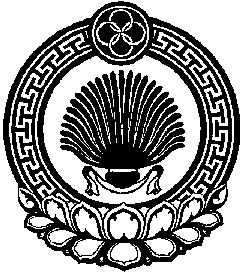 «0б	утверждении Правил содержания собак и кошек на территории Коробкинского сельского муниципального образования Республики Калмыкия»